ПостановлениеГлавы муниципального образования«Ходзинское сельское поселение»« 16» ноября 2017г                       №34                      а. ХодзьОб утверждении реестра муниципальных услуг муниципального образования «Ходзинское сельское поселение»         В соответствии со статьями 35,47 Федерального закона от 06.10.2003г. № 131-ФЗ «Об общих принципах организации местного самоуправления в Российской Федерации», со статьей 11 Федерального закона от 27.07.2010г. № 210 - ФЗ «Об организации предоставления государственных и муниципальных услуг», Постановлением Правительства Российской Федерации от 24.10.2011г. № 861 «О федеральных государственных информационных системах, обеспечивающих предоставление в электронной форме государственных и муниципальных услуг (осуществление функций)», Постановлением Кабинета Министров Республики Адыгея от 27.12.2012г. № 280 «О порядке формирования и ведения регионального реестра государственных услуг (функций) Республики Адыгея», Уставом муниципального образования «Ходзинское сельское поселение»Постановляю: Утвердить Реестр муниципальных услуг муниципального образования «Ходзинское сельское поселение», согласно приложению №1 к настоящему Постановлению. Услуги, предоставляемые муниципальным образованием «Ходзинское сельское поселение» оказываются на безвозмездной основе (кроме нотариальных услуг).   Опубликовать настоящее Постановление на официальном сайте администрации МО «Ходзинское сельское поселение» в сети «Интернет». Настоящее Постановление вступает в силу с момента его официального опубликования (обнародования) в установленном порядке. Глава муниципального образования «Ходзинское сельское поселение»                                     Р.М.ТлостнаковПриложение № 1 к Постановлению главы муниципального образования «Ходзинское сельское поселение» от «____»____2017г. № ____ РЕЕСТР муниципальных услуг муниципального образования «Ходзинское сельское поселение»РЕСПУБЛИКА АДЫГЕЯАДМИНИСТРАЦИЯ Муниципального образования «ХОДЗИНСКОЕ СЕЛЬСКОЕ ПОСЕЛЕНИЕ»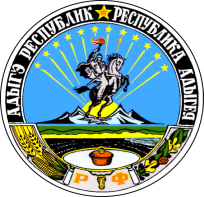 АДЫГЭ РЕСПУБЛИКМУНИЦИПАЛЬНЭ ГЪЭПСЫКIЭ ЗИIЭ«ФЭДЗ КЪОДЖЭ ПСЭУПI»№ п/п Наименование административного регламента Ответственные должностные лица 1Выдача документов (выписок и справок) населению Ходзинского сельского поселения для предоставления в организации и учреждения по месту требованияспециалист ответственный за выдачу справок Абезуанова Ф.М.2Оказание единовременной адресной материальной  помощи отдельным категориям гражданГлавный специалистАтласкиров Б.С. Специалист I категории Абезуанова Ф.М. 3Выдача копий архивных документов, подтверждающих право.специалисты ответственные за выдачи справок Абезуанова Ф.М., Ашева А.Б. 4Выдача порубочного билета на вырубку (снос) зелёных насаждений и/или разрешения на пересадку зелёных насаждений на территории МО «Ходзинское сельское поселениеЗам.главы администрации Теунов Х.А.5Выдача разрешения (ордера) на проведение земляных работ на территории общего пользования муниципального образования «Ходзинское сельское поселение    заместитель главы администрации Теунов Х.А.6Постановка граждан на учет в качестве нуждающихся в жилых помещениях специалист 1 категорииАфашагова З.Т. Специалист I категории Абезуанова Ф.М.7Присвоение (изменение, аннулирование) адреса объектам адресацииСпециалист I категории Абезуанова Ф.М. 8Передача в аренду муниципального имущества, находящегося в собственности муниципального образования «Ходзинское сельское поселениеГлавный  специалист Атласкиров Б.С.  Специалист 1 категорииАфашагова З.Т.9Совершение нотариальных действий на территории муниципального образованияСпециалист 1 категории Афашагова З.Т.